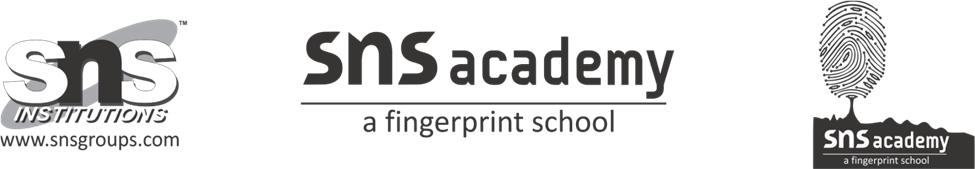 PERIODIC TEST - II (22 - 23)NAME: ____________________                                     SUBJECT: EnglishGRADE: 3 ____DATE:  18. 8. 22TIME : 1 ½ HoursI. Read the passage and answer the following.                            (5×1=5)Spiders are found in almost all houses. There are many types of spiders. More than 40,000 species of spiders have been discovered. Spiders are carnivorous.The spiders found in the houses are not very big. The size of the spiders living in the forests is quite large.Spiders have eight legs and two body segments. They generally eat insects. Spiders get their food by making a web at their places.The delicious food of house spiders is the eggs of black ants. The spiders of jungles eat frogs and small birds with great fervorQuestions –1. How many species of spiders have been discovered so far?____________________________________________________________2. What do the spiders of jungles eat?____________________________________________________________3. Are spiders carnivorous?____________________________________________________________4. What do spiders generally eat?____________________________________________________________5. What is the delicious food of house spiders?____________________________________________________________II. Picture description                                                                      (1×3=3)6. Write 5 sentences on the pictures given below.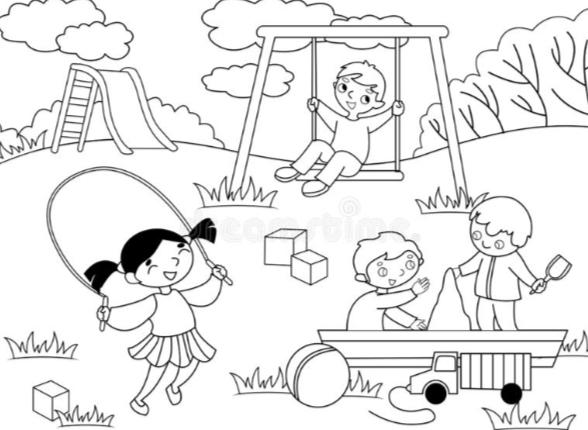 III. Write the synonym of the following.                                         (5×1=5) 7. Wailing -8. Astonishment -9. Alert -10. Nimbly -11. Suspicious -IV. Answer the following                                                                  (3×2=6)12. How did Misha solve the problem?________________________________________________________________________________________________________________________________________________________________________________________________________________________________________________13. Who stole all the trinkets? Where was it found?________________________________________________________________________________________________________________________________________________________________________________________________________________________________________________14. Misha's allergy (sneezing) helped her. How?________________________________________________________________________________________________________________________________________________________________________________________________________________________________________________V. Answer the following.                                                               (1×4=4) 15. Name all the characters of the story ' Misha Solves a Mystery' and mention what they have lost in the story._______________________________________________________________________________________________________________________________________________________________________________________________________________________________________________________________________________________________________________________________________________________________________________________________________________________________________________________________________________________________________________________________________________________________________________________________________________________VI. Form the questions to answers.                                           (3×1=3)16. You may come in.____________________________________________________________17. You may borrow the pencil.____________________________________________________________18. You may leave now.____________________________________________________________VII. Complete the sentence using 'May' or 'Can'                        (2×1=2)19. We _________ come tomorrow to meet you.20. Misha __________ climb a tree nimbly.VIII. Write 2 sentences using 'May'  in a NEGATIVE form.            (2×1=2)21. _________________________________________________________22.  ________________________________________________________IX. Write the plural form of the following words.                       (4×1/2=2)23. Baby24. Leaf25. Holiday26. BoxX. Frame a sentence using the plural form of :                            (6×1=6)27. Mango - _______________________________________________28. Knife - ________________________________________________29. Wolf - ________________________________________________30. Lady - ________________________________________________31. Roof - ________________________________________________32. Pens - ________________________________________________XI. Draw and colour.                                                                         (1×2=2)33. A bouquet of flowers. 